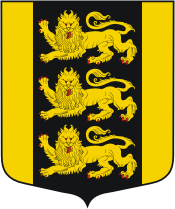 МЕСТНАЯ АДМИНИСТРАЦИЯ ВНУТРИГОРОДСКОГОМУНИЦИПАЛЬНОГО ОБРАЗОВАНИЯ САНКТ-ПЕТЕРБУРГА МУНИЦИПАЛЬНЫЙ ОКРУГ ГОРЕЛОВОул. Красносельское шоссе, 46, Санкт-Петербург, 198323, тел./факс: (812) 746-25-65, E-mail: ma@mogorelovo.ru ОКПО 79749184 ОГРН 1067847079882 ИНН/КПП 780311102/780701001(ПРОЕКТ) ПОСТАНОВЛЕНИЕ______________ № ______	                                                      г. Санкт-ПетербургВ соответствии со статьей 19 Федерального закона «О контрактной системе в сфере закупок товаров, работ, услуг для обеспечения государственных и муниципальных нужд»ПОСТАНОВЛЯЮ:1. Утвердить Общие правила определения нормативных затрат на обеспечение функций органов местного самоуправления внутригородского муниципального образования Санкт-Петербурга Муниципальный округ Горелово, согласно приложению. 2. Опубликовать (обнародовать) настоящее Постановление в средствах массовой информации муниципального образования.3. Настоящее Постановление вступает в силу с момента его принятия.4. Контроль за выполнением настоящего постановления возложить на Главу Местной Администрации.Глава Местной Администрации МО Горелово                                                                                  Д.А. ИвановПриложение к Постановлению Местной Администрации МО Горелово от «____» _____________ 2017 г.ПРАВИЛАОПРЕДЕЛЕНИЯ НОРМАТИВНЫХ ЗАТРАТ НА ОБЕСПЕЧЕНИЕ ФУНКЦИЙ
ОРГАНОВ МЕСТНОГО САМОУПРАВЛЕНИЯ ВНУТРИГОРОДСКОГО МУНИЦИПАЛЬНОГО ОБРАЗОВАНИЯ САНКТ-ПЕТЕРБУРГА МУНИЦИПАЛЬНЫЙ ОКРУГ ГОРЕЛОВОНастоящие Правила определения нормативных затрат на обеспечение функций органов местного самоуправления внутригородского муниципального образования Санкт-Петербурга муниципальный округ Горелово (далее - нормативные затраты) устанавливают порядок определения нормативных затрат на обеспечение функций органов местного самоуправления внутригородского муниципального образования Санкт-Петербурга муниципальный округ Горелово (далее - муниципальное образование).Нормативные затраты применяются для обоснования объекта и (или) объектов закупки.Общий объем затрат, связанных с закупкой товаров, работ, услуг, рассчитанный на основе нормативных затрат, не может превышать объем средств лимитов бюджетных обязательств на закупку товаров, работ, услуг в рамках исполнения бюджета муниципального образования на текущий финансовый год.Нормативные затраты включают в себя нормативные затраты на административно-хозяйственную деятельность. При расчете затрат следует руководствоваться расчетной численностью (Чоп), которая определяется по формуле:Чоп = (Чмс + Чтп) х 1,1где Чмс - фактическая численность муниципальных служащих; Чтп - фактическая численность технического персонала; 1,1 - коэффициент, предусматривающий возможность замещения вакантных должностей и работников по гражданско-правовым договорам.При этом полученное значение расчетной численности (Чоп) не может превышать предельную штатную численность, в соответствии со структурами муниципального образования. В противном случае под расчетной численностью понимается предельная штатная численность основного персонала органов местного самоуправления муниципального образования.При определении нормативных затрат применяется нормативная цена товара, работы, услуги, которая определяется в соответствии со ст. 22 Федерального закона от 05.04.2013 г. № 44-ФЗ «О контрактной системе в сфере закупок товаров, работ, услуг для обеспечения государственных и муниципальных нужд».Количество планируемых к приобретению основных средств и материальных запасов определяется исходя из их фактического наличия, учтенного на балансе.Периодичность приобретения товаров, относящихся к основным средствам, определяется исходя из установленных в соответствии с требованиями законодательства Российской Федерации о бухгалтерском учете сроков их полезного использования и предполагаемого срока их фактического использования. При этом предполагаемый срок фактического использования не может быть меньше срока полезного использования, определяемого в соответствии с требованиями законодательства Российской Федерации о бухгалтерском учете.1. Затраты на административно-хозяйственную деятельность.Затраты на административно-хозяйственную деятельность включают в себя затраты на услуги связи (Зсв), затраты на транспортные услуги (Зут), затраты на коммунальные услуги (Зку), затраты на содержание имущества(Зси) затраты на приобретение работ, услуг (Зру), затраты на приобретение основных средств (Зос) и затраты на приобретение материальных запасов (Змз) и определяются по формуле:З = Зсв + Зут + Зку + Зси + Зру+ Зос + Змз1.1. Затраты на услуги связиЗатраты на услуги связи (Зсв) определяются по формуле:Зсв = Заб + Зпов + Зсот + Зи + Зп + Зэд + Зпр,где Заб - затраты на абонентскую плату; Зпов - затраты на повременную оплату местных, междугородних и международных телефонных соединений; Зсот - затраты на оплату услуг подвижной связи; Зи - затраты на сеть Интернет и услуги интернет-провайдеров; Зп - затраты на оплату услуг почтовой связи; Зэд - затраты на подключение и абонентское обслуживание в системе электронного документооборота; Зпр - затраты на оплату иных услуг связи.1.1.1. Затраты на абонентскую плату.Затраты на абонентскую плату производятся в соответствии с заключенными договорами с Петербургским филиалом ПАО «Ростелеком» с учетом тарифов и количеством обслуживаемых абонентских номеров.1.1.2. Затраты на повременную оплату местных, междугородних и международных телефонных соединений.Затраты на повременную оплату местных междугородних и международных телефонных соединений (Зпов) оплачиваются с учетом продолжительности местных телефонных соединений в соответствии с договором, заключенным с ОАО «Ростелеком». Междугородняя и международная связь может осуществляться только с одного абонентского номера и отмечается в Журнале междугородних телефонных переговоров.1.1.3. Затраты на оплату услуг подвижной связи.Затраты на оплату услуг подвижной связи оплачиваются в соответствии с правовыми актами органов местного самоуправления муниципального образования, принимаемыми ежегодно, в которых устанавливается порядок обеспечения мобильного доступа к услугам телефонной связи и услугам по передаче данных по информационной-телекоммуникационной сети «Интернет» (мобильный интернет), устанавливаются лимиты и закрепляются абонентские номера.1.1.4. Затраты на информационно - коммуникационную сеть «Интернет» и услуги интернет-провайдеров.Расчетно-нормативные затраты на информационно - коммуникационную сеть «Интернет» определяются с учетом ежемесячной цены аренды канала передачи данных информационно - коммуникационную сети «Интернет», количеством месяцев аренды канала передачи данных информационно - коммуникационную сети Интернет.1.1.5. Затраты на оплату услуг почтовой связи.Затраты на оплату услуг почтовой связи определяются с учетом планируемого количество почтовых отправлений в год, умноженного на цену одного почтового отправления.Количество приобретаемых маркированных конвертов, умноженных на цену одного конверта.1.1.6. Затраты на подключение и абонентское обслуживание в системе электронного документооборота.Затраты на подключение и абонентское обслуживание в системе электронного документооборота включают в себя затраты на организацию электронного документооборота с органами управления государственными внебюджетными фондами, органами Федеральной налоговой службы и Федеральной службы государственной статистики в части представления регламентированной отчетности и определяются по формуле: Зэд = Е Qi эд х Pi эд х N, эд,где Qjэд - количество организованных i-х систем электронного документооборота; Рэд - ежемесячная абонентская плата за организованную i-ю систему электронного документооборота; Ni эд - количество месяцев предоставления услуги по i-й системе электронного документооборота.1.1.7. Затраты на оплату иных услуг связи. Затраты на оплату иных услуг связи определяются по формуле: Зпр = Е Qi,где цена по i-й иной услуге связи, определяемой по фактическим данным отчетного финансового года.1.2. Затраты на транспортные услуги.Затраты на транспортные услуги (Зут) определяются по формуле: Зут = Зпр + Зомгде Зпр - стоимость проездных карточек, в соответствии с распоряжением Местной Администрации муниципального образования Горелово о приобретении и пользовании проездными билетами; Зком - количество командированных работников с учетом показателей утвержденного плана служебных командировок с учетом цены проезда;1.3. Затраты на коммунальные услуги.Затраты на коммунальные услуги определяются по формуле:Зком = Зэс + Зтс + Згв + Зхвгде Зэс - затраты на электроснабжение; Зтс - затраты на теплоснабжение; Згв - затраты на горячее водоснабжение; Зхв - затраты на холодное водоснабжение и водоотведение;1.3.1. Затраты на электроснабжение.Затраты на электроснабжение определяются поформуле: Зэс = Тэс х Пэсгде Тэс - регулируемый тариф на электроэнергию (в рамках применяемого одноставочного, дифференцированного по зонам суток, или двуставочного тарифа); Пэс - расчетная потребность электроэнергии в год (в рамках применяемого одноставочного, дифференцированного по зонам суток, или двуставочного тарифа);1.3.2. Затраты на теплоснабжение.Затраты на теплоснабжение определяются по формуле: Зтс = Ттс х Птсгде Ттс - регулируемый тариф на теплоснабжение; Птс - расчетная потребность в теплоэнергии на отопление помещений.1.3.3. Затраты на горячее водоснабжение.Затраты на потребление горячей воды (Згв) определяются по следующей формуле: Згв = Тгв х Птс,где Тгв - расчетная потребность в горячей воде; Пгв - регулируемый тариф на горячее водоснабжение.1.3.4. Затраты на холодное водоснабжение и водоотведение.Затраты на холодное водоснабжение и водоотведение определяются из расчета:расчетная потребность в холодном водоснабжении;регулируемый тариф на холодное водоснабжение;расчетная потребность в водоотведении;регулируемый тариф на водоотведение.Все расчеты по коммунальным услугам производятся с учетом среднего потребления за предшествующие два года, умноженной на коэффициент инфляции.1.4. Затраты на содержание имущества.Расчетно-нормативные затраты на содержание имущества определяются по формуле: Зси = Зсп + Зр + Зто+ Здпгде Зсп - затраты на содержание помещений; Зр - затраты на проведение ремонта; Зто - затраты на проведение технического осмотра автотранспорта; Здп - затраты на заключение договоров подряда, связанные с услугами по обслуживанию и содержанию имущества.1.4.1. Расчетно-нормативные затраты на содержание и техническое обслуживание помещений.Расчетно-нормативные затраты на содержание и техническое обслуживание помещений (Зсп) (включая услуги управляющих компаний по содержанию, техническому обслуживанию и ремонту общего имущества, содержание прилегающей территории, уборку помещений, вывоз мусора, сброс снега с крыш в соответствии с Санитарными нормами и правилами, дератизацию, услуги по техническому обслуживанию, услуги по техническому обслуживанию электрооборудования административного здания, содержание в чистоте помещений).Затраты на содержание помещений.Затраты на содержание помещений рассчитываются исходя из норм и расценок, утвержденных нормативно-правовыми актами Российской Федерации и Санкт-Петербурга на текущий год в соответствии с ежегодно заключаемыми договорами с управляющей компанией.В случае невозможности определения количества затрат на содержание недвижимого имущества на очередной финансовый год и плановый период, для расчета применяются действующие нормативы текущего финансового года на содержание недвижимого имущества, увеличенные на процент индексации, на основании проектировок, предусмотренных проектом бюджета на очередной финансовый год и плановый период.1.4.2. Затраты на проведение работ по дезинфекции, дератизации и дезинсекции помещений.Расчетно-нормативные затраты на проведение работ по дезинфекции, дератизации и дезинсекции помещений определяются по формуле: Зд = Q х Р,где Q - планируемое количество работ по дезинфекции, дератизации и дезинсекции помещений; Р - цена работ по дезинфекции, дератизации и дезинсекции помещений.1.4.3. Расчетно-нормативные затраты на содержание транспортных средств.Расчетно-нормативные затраты на содержание транспортных средств включают в себя затраты на техническое обслуживание и ремонт транспортных средств. Расчетно-нормативные затраты на техническое обслуживание и ремонт транспортных средств определяются по формуле: Зтс = Н х (Бi х k)где Н - норматив расходов в процентном соотношении от суммарной балансовой стоимости транспортных средств; Б - балансовая стоимость /-го транспортного средства; k - коэффициент, учитывающий степень износа транспортного средства (для автотранспортных средств до 3 лет k = 1; от 3 до 5 лет - k = 1,5; более 5 лет - k = 2); / - модель транспортного средства.1.4.4. Расчетно-нормативные затраты на проведение текущего ремонта.Расчетно-нормативные затраты на проведение текущего ремонта определяются исходя из установленной нормы проведения ремонта (1 раз в 3 года) в соответствии с ведомственными строительными нормами, по формуле: Зр = S х P, где: S - ремонтируемая площадь здания (помещения); P - цена текущего ремонта 1 кв. м площади здания;1.4.5. Расчетно-нормативные затраты на техническое обслуживание и регламентно-профилактический ремонт бытового оборудования.Расчетно-нормативные затраты на техническое обслуживание и регламентно - профилактический ремонт бытового оборудования определяются по формуле Зро = З,где З - планируемые затраты на техническое обслуживание и регламентно-профилактический ремонт бытового оборудования, которые определяются по фактическим затратам в отчетном финансовом году.1.4.6. Затраты на оплату услуг по обслуживанию и уборке помещения.Затраты на оплату услуг по обслуживанию и уборке помещения определяются по формуле: Зуб = Si х C х K где Si - площадь в i-м помещении, в отношении которой планируется заключение договора (контракта) на обслуживание и уборку; C - цена услуги по обслуживанию и уборке i-го помещения в месяц; K - количество месяцев использования услуги по обслуживанию и уборке i-го помещения в месяц.Затраты на вывоз ТБО.Затраты на вывоз ТБО определяются по формуле: З = SS х P,где S - количество куб. метров ТБО в год; P - цена вывоза 1 куб. метров ТБО.1.5. Затраты на приобретение работ, услуг.Затраты на приобретение работ, услуг (Зру) определяются по формуле:Зру = Зп + Зосм + Зосаго + Зсп + Зсоп + Зсо + Зпроф + Зн + Здп,где Зп - затраты на приобретение периодических печатных изданий; Зосм - затраты на проведение предрейсового и послерейсового осмотра водителей транспортных средств; Зосаго - затраты на приобретение полисов обязательного страхования гражданской ответственности владельцев транспортных средств; Зсп - затраты на оплату услуг по сопровождению программного обеспечения и приобретения простых (неисключительных)лицензий на использование программного обеспечения; Зсоп - затраты на оплату услуг по сопровождению справочно-правовых систем; Зсо - затраты на участие в семинарах и конференциях; Зпроф - затраты на проведение профосмотра; Зн - нотариальные услуги; Здп - затраты на заключение договоров гражданско-правового характера, предметом которых является оказание физическим лицом работ и услуг.1.5.1. Затраты на приобретение периодических печатных изданий.Затраты на приобретение периодических печатных изданий (справочной литературы), определяются по фактическим затратам, произведенным в отчетном финансовом году на приобретение периодических печатных изданий (справочной литературы. Цена приобретения периодических изданий устанавливается тарифами ФГУП «Почта России».1.5.2. Затраты на проведение предрейсового и послерейсового осмотра водителей транспортных средств.Затраты на проведение предрейсового и послерейсового осмотра водителей транспортных средств (Зосм) определяются по формуле: Зосм= Овод х Р вод х N,где Овод - количество водителей; Рвод - цена проведения одного предрейсового и послерейсового осмотра; N - количество рабочих дней в году.1.5.3. Затраты на приобретение полисов обязательного страхования гражданской ответственности владельцев транспортных средств.Затраты на приобретение полисов обязательного страхования гражданской ответственности владельцев транспортных средств определяются в соответствии с базовыми ставками страховых тарифов и коэффициентами страховых тарифов, установленными указанием Центрального банка Российской Федерации от 19.09.2014 № 3384-У «О предельных размерах базовых ставок страховых тарифов, а также порядке их применения страховщиками при определении страховых премий по обязательному страхованию гражданской ответственности владельцев транспортных средств», по формуле: Зосаго = ТТБ, х KTi х КБМi х КО, х KMi х КС, х КНi,где ТБi - предельный размер базовой ставки страхового тарифа по /-му транспортному средству; КТ, - коэффициент страховых тарифов в зависимости от территории преимущественного использования /-го транспортного средства; КБМi - коэффициент страховых тарифов в зависимости от наличия или отсутствия страховых возмещений при наступлении страховых случаев, произошедших в период действия предыдущих договоров обязательного страхования по /-му транспортному средству; Ко, - коэффициент страховых тарифов в зависимости от наличия сведений о количестве лиц, допущенных к управлению /-м транспортным средством; Км, - коэффициент страховых тарифов в зависимости от технических характеристик /-го транспортного средства; КС, - коэффициент страховых тарифов в зависимости от периода использования /-го транспортного средства; КН, - коэффициент страховых тарифов в зависимости от наличия нарушений, предусмотренных пунктом 3 статьи 9 Федерального закона от 25.04.2002 № 40-ФЗ «Об обязательном страховании гражданской ответственности владельцев транспортных средств».1.5.4. Затраты на оплату услуг по сопровождению программного обеспечения и приобретения простых (неисключительных) лицензий на использование программного обеспечения.Затраты на оплату услуг по сопровождению программного обеспечения и приобретения простых (неисключительных)лицензий на использование программного обеспечения определяются по формуле:Зсп = Зспс + Зппс,где Зспс - затраты на оплату услуг по сопровождению программного обеспечения; Зппс - затраты на приобретение программного сопровождения.1.5.5. Затраты на оплату услуг по сопровождению справочно-правовых систем.Затраты на оплату услуг по сопровождению справочно-правовых систем определяются по формуле: Зсоп=ЕР,,где Pi - цена сопровождения i-й справочно-правовой системы, определяемая согласно перечню работ по сопровождению справочно-правовых систем и нормативным трудозатратам на их выполнение, установленным в эксплуатационной документации.1.5.6. Затраты на участие в семинарах и конференциях.Затраты на участие в семинарах и конференциях рассчитываются по расходам на эти цели в отчетном году, умноженные на коэффициент инфляции.1.5.7. Затраты на проведение профосмотра.Затраты на проведение профосмотра, диспансеризации определяются по формуле: Зпроф = Ч дисп х Рдисп,где Чдисп - численность служащих, подлежащих диспансеризации; Рдисп - цена проведения диспансеризации на одного служащего.1.5.8. Нотариальные услуги.Затраты на нотариальные услуги определяются по формуле: Зн = Е Qj н х P, н,где Qн - планируемое к приобретению количество i-х нотариальных услуг; Рн - цена одной i-й нотариальной услуги.Затраты на заключение договоров гражданско-правового характера, предметом которых является оказание физическим лицом работ и услуг.Затраты на заключение договоров гражданско-правового характера, предметом которых является оказание физическим лицом работ и услуг определяются по формуле: Здп = EMi х Р, х (1 +1),где Mi - планируемое количество времени работы; Рi - цена одного месяца работы; t, - процентная ставка страховых взносов в государственные внебюджетные фонды.Расчет затрат по договорам гражданско-правового характера производится при отсутствии должности в штатном расписании.1.6. Затраты на прочие расходы.Затраты на прочие расходы включают в себя затраты на изготовление (приобретение) сувенирной и поздравительной продукции(цветы) и определяются по формуле: Зпр = ЕQiпр х Р,пр,где Qjпр - количество i-й сувенирной и поздравительной продукции; Ррр - цена одной единицы i-й сувенирной и поздравительной продукции.2.1. Затраты на приобретение основных средств.Затраты на приобретение основных средств определяются по формуле:Зос = Змеб + Зоб + Зпр,где Змеб - затраты на приобретение мебели; Зоб - затраты на приобретение оборудования; Зпр - затраты на приобретение прочих основных средств.2.1.1. Затраты на приобретение мебели.Затраты на приобретение мебели определяются по формуле: Змеб = EQi х Р,где Qj - планируемое к приобретению количество i-х предметов мебели, определяемое исходя из предельного количества, с учетом фактического наличия на балансе учреждения; Pi - цена i-го предмета мебели.2.1.2. Затраты на приобретение оборудования. Затраты на приобретение оборудования определяются по формуле: Зо = Е Qi х Pi,где Qi - планируемое к приобретению количество i-го оборудования; Pi - цена одной единицы i-го оборудования.2.2. Затраты на приобретение материальных запасов.Затраты на приобретение материальных запасов определяются по формулеЗмз = Зканц + Зхп + Згсм + Ззпа + Змзпр,где Зканц - затраты на приобретение канцелярских принадлежностей; Зхп - затраты на приобретение хозяйственных товаров и принадлежностей; Згсм - затраты на приобретение горюче-смазочных материалов; Ззпа - затраты на приобретение запасных частей для транспортных средств; Змзпр - затраты на приобретение прочих материальных запасов.2.2.1. Затраты на приобретение канцелярских принадлежностейЗатраты на приобретение канцелярских принадлежностей определяются по формуле: Зпр = EN/ х Ч х PI,где N, - количество /-го предмета канцелярских принадлежностей; Ч - расчетная численность основного персонала; Р/ - цена /-го предмета канцелярских принадлежностей.2.2.2. Затраты на приобретение хозяйственных товаров и принадлежностей.Затраты на приобретение хозяйственных товаров и принадлежностей определяются по формуле: Зхп = EQ/ х P,где QI - цена /-й единицы хозяйственных товаров и принадлежностей; PI - количество /-го хозяйственного товара и принадлежности. 